Contact Clerk on 01793 740744 or clerk@chiseldon-pc.gov.uk			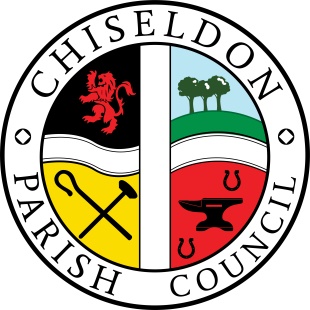 Strategy Committeemeeting at Butts Road Chapel, Tuesday 7th August 2018 at 7.30pmAGENDA                                              Signed by Clerk: C. Wilkinson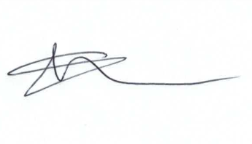 Additional information:Residents are looking to raise £5000 for new metal football goals on the Castle View green area.1. Attendances and apologies for absence2. Declarations of interest3. Approval of minutes (From 28th Feb 2018)Matters arising not on the agenda Action points  4. Review CURRENT STATE UPDATEIMMEDIATE IMPROVEMENTS IDENTIFIED – report on any progressNorris Close parking laybyUpdate - New bench and see saw arranged for CVPA (budget spent).Update – Draycot Foliat noticeboard purchased & awaiting installation.Speed calming – interactive signs – in progress             SHORT TERM STATE UPDATE1-3 YEAR PLAN PROPOSAL DISCUSSIONAgree key top 3 priorities – report on any progress:All items listed were:1. Stroud’s Hill green – seating area – was to be reviewed for inclusion in 2019/20 budget.2. Castle View Road parking – covered in PHTD committee – needs progressing with approx. pricing from SBC3. Badbury Rat running – part of M4 J15 work.4. Draycott Foliat parking issues – waiting for update from Ward Cllrs. To include change to 40mph.Update: Tree work at Rec ground complete for next few years.Update: Norris Close parking – Waiting for updated plans to present to residents.Update: expansion to rec ground parking – at discussion phase Additional items to be considered over the short term.Expansion of Speed control – 20ml per hourCVPA equipment for older children             LONG TERM STATE UPDATE5 YEAR PLUS PLAN PROPOSAL DISCUSSION. Items identified were:Any update on Rec Hall replacement £10,000 added to 2018/19 budget for this. Any funds added to 2019/20 budget?Update: Pitch drainage at Rec field approved & work has started. Update: CVPA improvements for the year organised. Additional items to be considered over the long term 5. Any other business.(Note, items in AOB cannot have a vote)Next meeting:  TBC at 7.30 in the Old Chapel, Butts Road.